ICSU 2023 & 11th JKJSC Special rate Reservation form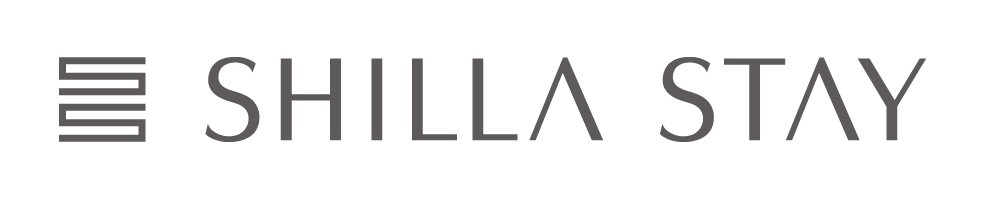 Date: November 15th ~ November 19th, 2023Venue: Shilla Stay Haeundae46, Haeundae-ro 570beon-gil, Haeundae-gu, Busan, 48093, KoreaRoom Preference* The rates are inclusive of 10% taxChange or Cancellation of ReservationYour room is guaranteed with a credit card provided by you when making a reservation. If you cancel your reservation later or do No-Show, It will be charged according to the following regulations.- From 13 days to 7 days before the scheduled date, 70% of the 1night room fee. - From 6 days before the scheduled date to the same day, 100% of the 1night room rate.Check-in/Check-out Time- Check-in:  After 3pm- Check-out:  12pmCredit Card * Please fill out the form and send the reservation form to the email (yunji01.choi@shillastay.com) above. Ms.Mr.Last Name:                          First Name:                 Middle Name:Last Name:                          First Name:                 Middle Name:Last Name:                          First Name:                 Middle Name:Tel /Fax /E-mailTel /Fax /E-mailTel:                    / E-mail:Tel:                    / E-mail:Tel:                    / E-mail:Check-inCheck-inDate:  23/ 11 /     Check-outDate:   23 / 11/       No. of RoomsNo. of Rooms(   ) Rooms / (   ) Nights (   ) Rooms / (   ) Nights (   ) Rooms / (   ) Nights DateTypeRoom Rate (KRW)/per dayBed TypeBreakfast(Buffet)Breakfast(Buffet)November 15th(Wed)StandardCity View198,000 Double  Twin20,000 WON(Additional Charge)November 16th (Thu)StandardCity View198,000 Double Twin20,000 WON(Additional Charge)November 17th (Fri)StandardCity View198,000 Double Twin20,000 WON(Additional Charge)November 18th (Sat)StandardCity View198,000 Double Twin20,000 WON(Additional Charge)Card Type Amex       Visa       Master        JCB       Euro Card       Diners Amex       Visa       Master        JCB       Euro Card       Diners Amex       Visa       Master        JCB       Euro Card       DinersCard NoExp. Date     MM/YY   (    /    )SignatureDateHOTELRESERVATION INFO SHILLA STAY Haeundae· 최윤지 Yunji Choi / Sales Executive   · Tel : 010-8558-4180· E-mail : yunji01.choi@shillastay.com· WebSite: http://www.shillastay.com/haeundae